Martes02de MarzoQuinto de PrimariaHistoriaZapata y Villa: los líderes sociales de la Revolución MexicanaAprendizaje esperado: Reconoce las causas de la Revolución Mexicana, los momentos del desarrollo de la lucha armada y las propuestas de los caudillos revolucionarios.Énfasis: El desarrollo del movimiento armado y las propuestas de caudillos revolucionarios: Zapata y Villa.¿Qué vamos a aprender?Identificarás las principales características del movimiento zapatista y villista, así como sus propuestas centrales y planes políticos.¿Qué hacemos?Emiliano Zapata y Francisco Villa fueron los dos grandes líderes de la Revolución que se conocieron luchando por la tierra y la libertad, Villa y Zapata compartieron algunos objetivos y fueron aliados, también existieron diferencias muy importantes entre ellos.Para que conozcas más sobre ellos ve el siguiente video del inicio al minuto 02:53Vida del Gral. Emiliano Zapatahttps://www.youtube.com/watch?v=jMMM0D-0NKQZapata no sólo estuvo en contacto con la situación que vivían los campesinos del estado de Morelos, sino que también tuvo otros objetivos, como mejorar las condiciones de trabajo de los obreros en las ciudades y conseguir que se respetaran los derechos sociales.Cómo ya lo decía el video que viste, Emiliano Zapata nació en el pueblo de San Miguel de Anenecuilco, en el estado de Morelos. Ahí, desde que era pequeño apoyó a su familia trabajando en la ganadería y la agricultura y esa experiencia como trabajador del campo le permitió ver la frustración que sintió su comunidad cuando le arrebataron gran cantidad de tierras para entregárselas a una hacienda cercana.Las situaciones que te toca vivir dejan marcas en tu manera de pensar, y por eso es importante entender de dónde viene cada personaje para así comprender su perspectiva y sus ideales.Zapata desde pequeño fue testigo de las injusticias que se cometen en su natal Anenecuilco y por ello se involucró en la defensa de los campesinos de su pueblo desde que era joven, por ejemplo, cuando Zapata cumplió 29 años, el gobernador de Morelos publicó un "Decreto relativo al avalúo o revalúo de toda la propiedad raíz que existe en el Estado”. Y bajo esta ley se terminaba con todas las posibilidades de los campesinos para recuperar las tierras que les habían quitado desde los tiempos del Porfiriato.El mismo año en que se publicó este decreto Zapata fue nombrado representante de su pueblo y aprovechó ese puesto de autoridad para luchar en contra de la ley con el fin de recuperar sus tierras.No sólo fue testigo desde muy pequeño de lo que sucedía en el campo, sino que desde joven se unió a la lucha por la defensa de los derechos de los pueblos indígenas y campesinos.Te estarás preguntando ¿cuándo y cómo se conocieron Villa y Zapata? ¿Por qué dicen que había tantas diferencias entre ellos?Para definir eso con claridad, puedes recurrir a una de las herramientas más simples y útiles que existen para estos casos: Un cuadro comparativo, realizalo en tu libreta, en este cuadro registra las características más importantes de cada líder revolucionario, así como las del movimiento que dirigieron, para que de esa manera puedas identificar con claridad a los distintos actores de la Revolución Mexicana.Ya que tienes más información sobre la vida de Emiliano Zapata, podrías colocar de su contexto, su papel en el campo del estado de Morelos y su apoyo a los campesinos, en tu cuadro comparativo coloca “Líder campesino y militar”.Para comprender un proceso histórico, el “dónde” es tan importante como el “cuándo”. Debes tomar en cuenta que las condiciones de vida que existen en el norte del país no son las mismas que en el sur, y que en un estado no se vivía igual que en otro.Durante esta época, a cada región del país le afectaba problemas diferentes, así que los movimientos que empezaron a surgir lo hicieron teniendo demandas distintas.En las siguientes filas de tu cuadro puedes poner qué era lo que buscaba cada uno de los líderes; o sea, identificar las causas por las que peleaban y los planes donde plasmaron sus propuestas.Mira el documento que exponía los ideales y las demandas del movimiento de Emiliano Zapata. En el video lo mencionan y es el Plan de Ayala, esto lo debes colocar en la fila de Zapata.El Plan de Ayala era muy directo, desconoce al presidente Francisco I. Madero por “complacer a los científicos, hacendados y caciques” y, con ello, no haber respondido a las necesidades de los mexicanos.Busca restituir los terrenos que les habían sido arrebatados a los campesinos.Propone redistribuir las tierras entre la población.Invita a que los jefes revolucionarios se unan a la lucha y nombren a un presidente y gobernadores interinos mientras se convoca a nuevas elecciones.El objetivo principal del movimiento zapatista se puede resumir con una frase muy famosa de Emiliano Zapata: “La tierra es de quien la trabaja”.Zapata estaba comprometido con su causa, justo por esto lo llamaban “El caudillo del sur”, por su gran compromiso con una revolución agraria, social y popular.En el cuadro comparativo escribe lo siguiente, en plan de acción vas a poner: “Plan de Ayala”, que buscaba “Devolver tierras a pueblos indígenas y redistribuir las tierras acaparadas”. Y su principio fue “la tierra es de quien la trabaja”.Recuerda que esta historia no es tan simple, y que a pesar de que estuvieron en la misma lucha, Zapata y Villa no eran amigos precisamente. Para empezar, eran originarios de regiones muy distintas, pues mientras que Emiliano Zapata hizo su movimiento en el Sur del país, Doroteo Arango lo hizo en el norte, Doroteo Arango era el nombre original de Francisco Villa.Observa el siguiente video para ir conociendo más sobre este personaje que es Doroteo Arango, del minuto 38:46 al 40:16Revolución Mexicana, una revolución popular.https://www.youtube.com/watch?v=Lby49irlA0A&t=2410sLa historia de Villa es muy diferente a la de Zapata. Son pocos los documentos que dan un testimonio veraz sobre la infancia y juventud de Pancho Villa, de acuerdo a las Memorias de Pancho Villa que escribió Martín Luis Guzmán, se dice que su padre falleció cuando él era niño y junto con sus hermanos tuvo que entrar a trabajar como mediero a la hacienda de Gogojito, allá en Durango.Los medieros eran campesinos que trabajaban en las haciendas con el derecho de quedarse con la mitad de los productos que obtuvieron, mientras que la otra mitad se la quedaba el dueño de la hacienda. Esto es un claro ejemplo de las injusticias de esa época, pues estos campesinos tampoco tenían tierras, sino que debían trabajar las de alguien más.Después Villa hizo algo que cambió por completo su vida: cuando tenía 16 años tuvo que huir de la hacienda donde trabajaba después de haberle disparado en una pierna al dueño de la hacienda. Fue entonces que Doroteo Arango se cambió el nombre a Francisco Villa.A Francisco Villa no solamente le tocaron vivir muchas injusticias del Porfiriato, sino que los años que vendrían después de que huyó de la hacienda serían muy duros para él, pues para poder sobrevivir tuvo que dedicarse al bandidaje.Esto no duró mucho y decidió abandonar esta vida, después, en 1910 decidió unirse al movimiento de Madero, donde poco a poco fue ganando fama y reconocimiento como líder militar gracias a sus numerosas victorias.Villa llegó a destacarse tanto en las batallas y a obtener reconocimiento como un hombre comprometido con las causas de la Revolución, que la gente lo apodó “El Centauro del Norte”.Anota esto en tu cuadro comparativo en el contexto de Villa que fue “Líder agrario y militar”, porque no sólo fue un guía para el movimiento de los campesinos del norte, sino que también fue reconocido por su capacidad para dirigir ejércitos armados y también que era de Durango.Para conocer los ideales de Villa, podemos consultar la “Ley General Agraria” que publicó él en el año de 1915, esta ley era un proyecto para dividir y repartir los grandes terrenos entre la población.Como puedes notar Villa creía que las tierras debían repartirse entre propietarios individuales. En cambio, Zapata creía que las tierras debían restituirse a las comunidades, es decir, entre propietarios colectivos, algo así como en grandes equipos.En tu cuadro en Plan vas a poner “Ley General Agraria” que buscaba “repartir tierras entre propietarios individuales” y en la fila de la frase escribe “Sería magnífico, yo creo, ayudar a hacer de México un lugar feliz”.Emiliano Zapata y Francisco Villa fueron los líderes que le dieron voz a las demandas sociales de la Revolución, que pedían tierra, libertad y derechos. Con sus planes, Villa y Zapata impulsaron un cambio de fondo en la sociedad para poder alcanzar un México mucho más justo y equitativo para todos y todas.Tu cuadro debe quedar como el siguiente:El Reto de Hoy:Averigua cuál de estos dos líderes llegó a tener más influencia en su estado durante la época de la Revolución.¡Buen trabajo!Gracias por tu esfuerzo.Para saber más:Lecturas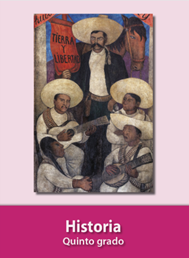 https://libros.conaliteg.gob.mx/20/P5HIA.htmZapataVillaUbicación geográficaMorelosDurangoContextoLíder campesinoLíder agrario y militarPlan de AcciónPlan de AyalaLey General AgrariaBuscabanDevolver tierras a pueblos indígenas.Redistribuir las tierras acaparadasRepartir tierras entre propietarios individuales.PrincipiosLa tierra es de quien la trabajaSería magnífico, yo creo, ayudar a hacer de México un lugar feliz.